       LINCOLN COUNTY RESOURCE BOARD 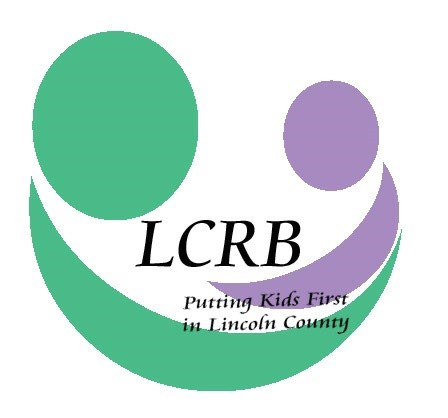 Lincoln County, Missouri Meeting Minutes of June 21, 2023 Held via Hybrid Format (In Person and Zoom)  Meeting Call to Order:  The meeting was called to order at 8:35 a.m. at Cuivre River Electric Cooperative’s Community Room by LCRB Chair Kathy Boessen.     Roll Call and Introduction of Guests:   Present: Kathy Boessen, Margie Beckmann, Katrina Ellis, Glenda Fitzgerald, Christine Heintzelman, Melba Houston, Scott Hufty, Cheri Winchester and Hally Wells (via Zoom) Absent: Kristin Gentry, Dr. Elaine Henderson, Sarah Lavy and Jim PriceGuests Attending via Zoom Jane Gavril (CHN), Christine Petty (CHN), Rachel Svejkosky (F.A.C.T.), Cathi Bornhop (F.A.C.T.), Jaidan Adams (PreventEd), Kelly Wieser (PreventEd), Sherry Saunders (SJA), Julie Seymore (TCAC), Felicia Linear (ThriVe – Best Choice), Judson Bliss (SLC) and Cara Merritt (YIN)Attending in Person: Marilyn Carter (DART Coalition), Mark Grzeskowiak (PCHAS), Chris Seigel (SLC) and Shima Rostami (GAAHT) Approval of Minutes:  A motion was made to approve the May 24, 2023, meeting minutes. (M.S.P.: Heintzelman, Houston)  Monthly Financial Report: Ms. Winchester reviewed several financial documents, including:Balance Sheet as of May 31, 2023Profit & Loss Budget Vs. Actual May 31, 2023Sales Tax History from 2022 to PresentLCRB 2022- 2023 Funding SummaryLCRB 2022- 2023 Schedule of UnitsThe balance of the Peoples Bank & Trust account on 06-20-23 was $533,254.33 in the Main Account and $692,587.16 in the Money Market Account for a total balance of $1,225,841.49The Balance Sheet as of May 31, 2023, shows $165,000 in the LCRB Reserve Fund and $10,000 in the prepaid tax match fund. Assets and equity are in balance at $1,079,660.91.A total of $126,045.16 was received in May 2023 (115.18% of the monthly budget), and a total of $161,016.30 (90.8% of the monthly budget) was paid out in expenditures, resulting in a net loss of $34,971.14. The May 2023 sales tax revenue (deposited on June 7, 2023) was $152,154.75 ($2,578.98 or 1.72% more than May 2022). In June 2023, $90,837.66 was paid to our providers for May 2023 services. The outstanding 2022-2023 contract commitment is $315,396.02* (for the contract term of July 1, 2022 through June 30, 2023). The usage rate of our contracted services through May 31, 2023 is 84.62%. *Contract balance and utilization reflects the board-approved supplemental funding allocations and corresponding units of service.A motion was made to approve the monthly financial reports for audit as printed, submitted and explained. (M.S.P.: Beckmann, Heintzelman)Correspondence & Announcements:  Ms. Winchester shared summer meeting updates. At the May 2023 LCRB meeting, the board voted to hold an electronic meeting in July due to scheduling conflicts affecting quorum. This vote is in compliance with the LCRB’s bylaws. In accordance with the Missouri Sunshine Law, any person who would like to receive the July LCRB meeting materials should email director@lincolncounty.org. In addition, because the Cuivre River Electric Cooperative’s meeting room will be used for the cooperative’s annual meeting on Aug. 23, 2023, the LCRB will hold its August 23 meeting at Lincoln County Health Department’s Community Room beginning at 8:30 a.m.Ms. Winchester shared the LCRB article, which was recently published on the front page of the Lincoln County Journal regarding the LCRB’s largest funding allocation in its history, allocating more than $2 million across 13 non-profit agencies and 24 programs. Ms. Winchester announced that Hally Wells will conduct training for new and current CaseWorthy users at the Troy Area Chamber of Commerce office on Thursday, June 22 from 12:30 – 3:00 p.m. All school and LCRB-funded providers who use the platform are invited and should email Hally to participate. 
Old Business: LCRB End-of-School-Year AssessmentsMs. Winchester announced that the public version of the end-of-school-year assessments has been published on LCRB’s website. Key findings are being shared via LCRB’s Facebook page, and the report has been sent to school personnel, LCRB-funded providers and board of education members throughout the county. To conclude the project, Ms. Winchester will forward the agency micro-reports to funded providers for follow-up as appropriate.  LCRB ReportsEnd-of-Contract-Cycle Reports: Ms. Winchester has issued all funded providers the end-of-contract-cycle survey, which includes reporting of clinical outcomes. These surveys are due on August 4, 2023. Needs Assessment: Ms. Winchester reported that the 2023 Needs Assessment project has been completed and issued, and responses are due back on August 15, 2023.New Business:Saint Louis Counseling Unit Rate RequestSelection & Review Committee Chair Christine Heintzelman reported that due to leadership changes with Saint Louis Counseling, the LCRB was asked to consider unit rate cost adjustments for the counseling and school-based counseling programs last month. Given the impact the current rates have on the agency’s ability to hire and, thus, provide access to care for Lincoln County kids (as evidenced by current wait lists), the Selection & Review Committee asked Saint Louis Counseling to resubmit its applications for the programs. After reviewing the revised applications, the Selection & Review Committee made funding recommendations and presented the committee’s recommendations to the Finance Committee, which was approved during the June Finance Committee meeting.On behalf of the Selection & Review Committee, Mrs. Heintzelman presented the following recommendations to the full board for its consideration:For the Saint Louis Counseling’s Individual, Group & Family Counseling Services program, the Selection & Review and Finance Committees recommend funding the revised request with unit rate adjustments for a total funding allocation of $185,460 providing 1,740 counseling, 32 Love & Logic, and 80 clinical group units of service.For the Saint Louis Counseling School-based Counseling program, the Selection & Review and Finance Committees recommend funding the revised request with unit rate adjustments for a total funding allocation of $110,700, providing 1,006 units of service. Mrs. Heintzelman noted that should the board approve these funding allocations as described, the board still remains below the $2.2 million total funding allocation approved by the Finance Committee, bringing our total Contract Year 2023-24 funding allocation to $2,152,228.A motion was made to approve Saint Louis Counseling’s updated unit cost rate adjustments and funding allocations for the 2023-2024 contract cycle as explained. (M.S.P.: Heintzelman, Hufty)CY 2023-24 Contracts and Clinical Outcomes AgreementsThe LCRB is finalizing the 2023-24 contracts and corresponding clinical outcomes agreements, which will be sent to providers for signatures within the next few days.Executive Director’s Report: Ms. Winchester stated that she will email the board her completed written report and highlighted a few items, including: Dr. Ruby Payne’s “Emotional Poverty” keynote presentations have been scheduled for Monday, August 14, 2023. The Elsberry, Silex and Winfield school districts will send staff and faculty members to the 8:30 – 10:00 a.m. presentation. The morning presentation offers seating capacity for LCRB members, funded providers and community members to attend. The two later sessions are reserved for the entire Troy R-III School District staff. All presentations will be at the Troy R-III School District’s Performing Arts Center. LCRB 2023 Legislative Summit and Toyota Grant: Ms. Winchester submitted an application for a Toyota Motor Manufacturing, Missouri grant on April 30. Grant recipients will be notified on July 1. She requested funding to cover the costs of the 2023 summit and mobile outreach tour as well as funds to help offset the costs of Dr. Ruby Payne’s “Emotional Poverty” keynote presentations. Ms. Winchester reminded LCRB members that the recipient of the Pheeze Kemper Legacy Award will be recognized at the 2023 summit. The Early Childhood Taskforce (ECTF) 2023 Shower of Love (SOL) Campaign, sponsored by the Bank of Old Monroe, has concluded. This year’s campaign generated 1,955 diapers/pull-ups and 8,404 wipes (or 104 packages), in addition to a variety of critical care items. Cash donations totaled $1,290.12, and Chihuahua’s dine-out event raised an additional $751. These dollars have allowed, and will continue to enable, the ECTF to expand its scope of support for Lincoln County’s fragile families—working to reduce stressors associated with child abuse and neglect, which is the premise for the SOL campaign. The ECTF has used funds to assist eligible families with one-time assistance on delinquent childcare fees, utility bills and other expenses to help stabilize the family unit, reduce risks for child abuse and neglect, and ensure needed care for Lincoln County’s babies and children (ages 0-5). The ECTF meets on the third Thursday of each month at 10:00 a.m. at the Lincoln County Health Department. The Bridge of Hope Lincoln County will hold a ground breaking ceremony on Wednesday, June 28, 2023 at the Lincoln County Health Department. Ms. Winchester has been appointed to the Behavioral Health Network Youth Advisory Board. She’ll participate in an introductory meeting in August and will bring forward the perspective of our state’s more rural communities to this position.LCRB’s June YouTube Video features Amy Robins from The Child Advocacy Center. The video highlights how our community can promote justice for child victims of abuse. Committee Reports: Finance Committee: Scott Hufty commented that although there has been a slight decline in monthly sales tax revenues, the financial standing of the LCRB remains strong. Personnel Committee: NoneSelection & Review Committee: Chair Christine Heintzelman thanked providers for their diligence in completing LCRB’s various reports and surveys. She noted that the LCRB’s funding decisions remain data-driven and appreciates the feedback and information provided through our surveys and reports.   Comments for the Good:Chris Seigel thanked LCRB members for considering Saint Louis Counseling’s revised unit costs for the 2023-24 contract cycle. He stated that the approved unit cost increase will help the agency remain a viable counseling option for Lincoln County schools and students. Chris expressed his commitment to serving Lincoln County families.Julie Seymore from The Child Advocacy Center announced that several of the agency’s therapists recently participated in an intensive training regarding youth perpetrators.  Adjournment:  The meeting was adjourned at 9:17 a.m. by Kathy Boessen. (M.S.P.: Hufty, Heintzelman)  Next Meeting:  The July meeting will be conducted electronically with meeting materials available to any person upon request and in compliance with the Missouri Sunshine Law. The next in-person Lincoln County Resource Board meeting (with a Zoom option) is scheduled for 8:30 a.m. on Wednesday, August 23, 2023 via Zoom and in-person at Lincoln County Health Department’s Community Room, located at 5 Health Department Drive, Troy, MO. Minutes respectfully submitted by:  Cheri Winchester, Executive Director 